    DUBRAVKO HORVATIĆ                                                    S T A N A R I   U  S L O N UUVOD„Slon je omiljena životinja svoj djeci koja posjećuju zoološki vrt i s roditeljima odlaze na cirkuske predstave. Azijska djeca mogu ga vidjeti u prirodnom okruženju. Tamo vjeruju da slon može dozvati kišu, blagoslov ljudima s neba. Zato mu stavljaju dragi kamen na čelo, simbol bljeska monsunske munje. U Indiji i na Tibetu vjeruju da je slon životinja koja nosi svijet i da svemir počiva na njegovim snažnim plećima. Istina je sigurno da je on vrlo pametna životinja, čiji je život još uvijek djelomice obavijen tajnom. Nije zato čudno da je Dubravko Horvatić napisao priču o neobičnom događaju najveće životinje na kopnu, jednom strpljivom i dobroćudnom slonu. Ipak, misleći na slona, usmjerio je djeci pogled i prema ljudima, njegovim „stanarima“. Progovorio je tako na zanimljiv način o tipičnoj bezobzirnosti ljudske vrste. Naime, ljudi su obično pristojni i obzirni dok se nečega boje, a kad shvate da nisu u opasnosti, lako zaboravljaju na pristojnost i mjeru u ponašanju. Tako se dogodilo i Horvatićevom slonu. Podstanari su ga toliko iskorištavali, da su ugrozili i njegovo pravo na život, ali su istovremeno izgubili i oni: najprije osjećaj za mjeru, a zatim prijatelja i stan. No, priča ipak ima sretan kraj. Djeca će uživati u veseloj i domišljatoj poanti. Slon se lukavstvom riješio „nametnika“, pa može dalje živjeti mirno i neometano. Onako kako bi trebala živjeti i sva priroda oko nas.“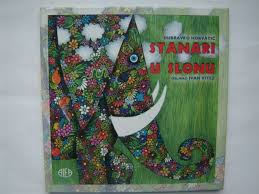                                  Na nekoj livadi, na kraju grada,                                         živio je jedan golemi slon.                                   Bio je velik kao najveća kuća:                                           već sama njegova ušesa                                         bila su veća negoli najveći                                         prozori na najvećoj zgradi                                                       u najvećem gradu.                                        Tako je bio golem taj slon.                                                           Svake nedjelje                                            stizali su ljudi iz grada                                                                  na tu livadu                                                           da vide slona.                                            Stajali su u skupinama                                                           na rubu livade,                                                       blizu posljednje                                                    tramvajske stanice,                                                                 i čudili se                                                      njegovoj veličini.                                       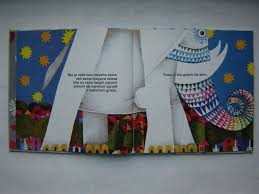                                      Nitko se nije                                    usuđivao                                    prići slonu,                                    jer…                                    nikad se ne                                     zna…može                                    taj slon                                    biti i pitom,                                    pa                                    najednom                                    podivljati.                                    Ali slon                                    nije                                    nijednom                                    podivljao.                                    Uvijek je mirno pasao travu       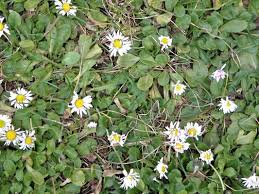                                                   i mirno,                                               pa i pomalo                                                 začuđeno,                                               pogledavao                                      na skupinu ljudi                                                   koji su ga                              radoznalo promatrali.                                          I tako se slon                                     priučio na ljude,                                       a oni su se opet                                priviknuli na njega.                                          Znali su da je                                          dobar i pitom                                         i počeli su mu                                  prilaziti sve bliže.                                       Dolazili su mu                                        vrlo, vrlo blizu,                               čak nadohvat surle,                                       i davali su mu                                                 bombona                                                 i šećera. A jednog je dana neki čiča upitao slona bi li mogao kod njega stanovati.                                          „Znaš, slone“                               - tako je rekao čiča –                              „u gradu nikad nema                                   dovoljno stanova.                             Pa ni ja nemam stan!              A ti si velik kao najveća kuća.                   Bih li se ja mogao smjestiti                         recimo, u tvojem uhu?“                 Slon se najprije vrlo začudio,                                a potom je zatražio          nekoliko minuta za razmišljanje.                          Tako se uvijek postupa                 kad se donose važne odluke.                 A nakon kraćeg razmišljanja                                                         slon,                       koji je bio pitom i dobar                      i meka srca, rekao je čiči            neka se odmah useli, ako hoće.                       I tako je čiča postao prvi                                        stanar u slonu.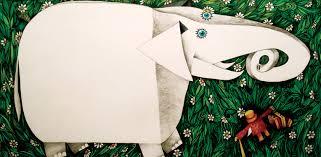                                       Kasnije su došli drugi,                            U početku su svi pitali slona                     mogu li useliti, a on im je uvijek                                       dobrodušno dopuštao.                                No nakon nekog vremena                                     nisu više ni pitali slona.                        Dolazili su na veliki kamionima,                     vukući ormare, stolice i ogledala,                                    i nastanjivali se u slonu,               kao da on nije najveći slon na svijetu                 nego nekakva najobičnija kućerina.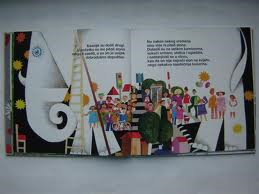                                     Ali dozlogrdilo je to slonu:                                     ne samo da ga je vrijeđao                                                      taj bezobrazluk                            - ta nitko ga ništa nije ni pitao                                         - nego više nije mogao                                 podnositi ni strašnu galamu,                                                      a niti tu težinu,                                               toliko ljudi i stvari,                                            makar je bio najveći                                                      slon na svijetu.                               I zato je jednog dana rekao:                                „Iselite odmah svi iz mene!                    Osjećam da ću se uskoro smanjiti.                   Postat ću malen, malen, malecan…                                               Kao makovo zrno,                                                 možda još manji.                             Ako ne iselite, smanjit ćete se                                                zajedno sa mnom!“                                                 Ljudi su odmah,                 Navrat nanos izbacili svoje ormare             I svoje stolice i svoje krevete iz slona.                               I sami su pobjegli iz njega                                             To su brže mogli.                             Sad treba reći ono glavno:                       Taj slon nije bio samo golem,                                      samo pitom i dobar,                                 nego je bio i vrlo lukav.                                                            Naime,                                                   kad su ljudi                                        poskakali iz njega                                         slon je ostao velik                                     kakav je i uvijek bio,                                           odjurio nekamo                                             daleko, daleko                                               i to tako brzo                                             da je iza njega                                                  ostala samo                                                         prašina. I sada živi u dalekom nekom kraju, i vjerojatno je još veći nego što je prije bio.Jer od ovog događaja prošlo je mnogo, mnogo godina…            